   Проект  игры "Дерево " в 5 классе.Цели:1.Создание различных ситуаций, способствующих  повышению мотивации, конфликтности, напряженности , т.е. должны быть представлены  ожидаемые результаты , оценить которые возможно только на заключительном этапе игры.2.Создать условия ,в которых учащиеся могли бы самостоятельно планировать и анализиро-вать собственные действия , находить выход из любой ситуации ,реально  оценивать своивозможности и знания ,а также пути их совершенствования.Задачи:1.Создать не один урок , а ввести игровой проект на весь учебный год.2.Ввести метод укрупнения дидактических единиц ,постепенно объединяя темы.Учитель : Китайская мудрость гласит : " В своей жизни человек обязательно должен сделать три вещи : посадить дерево , построить дом и вырастить сына". В этом году мы будем выращивать дерево знаний. чтобы вырастить наше дерево необходимо посадить семечко знаний. Это то ,что вы знаете. Эта лишь маленькая частица всех знаний. Но от нее зависит ,каким вырастет наше дерево и какими будут ваши знания. Чем глубже и прочнее знания, тем  выше и мощнее дерево знаний.Цель игры: на основе  чисел , дробей . Начать формирование навыки работы с геометрическим материалом , ведя подготовку к изучению геометрии.Функции игры : изучении данной темы ,выявление взаимосвязей этой темы с последующими ,планирование решения всевозможных задач. Анализ своих возможностей и реальное их оценивание.Суть игры: изучать следует то ,что необходимо для решения задач сегодня , а главное -завтра.Особенности распределения тем к проекту.1.Акцент делается на то , что в математике 4 действия и несколько групп чисел. Все действиявыполняются для каждой из групп.2. Пока материала  необходимость знания для дальнейшего изучения последующих тем.3. Знания натуральных чисел и дробей позволяет решать уравнения и задачи ,а также зада-ния , связанные с пропорциями и средним арифметическим.4. Отдельным блоком идет геометрический материал.                                    Пример урока.Тема "СЛОЖЕНИЕ И ВЫЧИТАНИЕ ДЕСЯТИЧНЫХ ДРОБЕЙ"ЦЕЛИ:1.Повторить  разряды целых чисел и дробных долей.2.Развивать вычислительные навыки ,память , мышление и смекалку.3.Воспитывать  познавательный интерес к предмету.                                                     ХОД УРОКА.1.Проверка знаний.Задание. Разложите по разрядам:4832                5078          7004          391          92          , 0,454               0,7261       0,085         0,003 --- Какой  первый разряд у десятичных дробей после запятой ?  ---Второй ? --- У  каких чисел и дробей какое число в разряде отсутствует ?2. Формирование новых знаний.                                                                РОЛИ:1.1-я                        2,75      2.2-я                        2,7                                            3.Знак "+":             +4.Знак "-" :             -5.Знак "=":           =6.Неверная сумма дробей :             3,02                                                                                          7.Верная сумма дробей :                   5,458.Разность дробей :                         0,05Примечание :1) В первой сцене , когда дроби складываются неправильно , они стоят друг за другом:2,75       +     2,7    =   3,022) Во второй сцене сова дописывает на ватмане  недостающий разряд второй дроби. Затем правильно  выстраивает их.3) Третья сцена  выстраивается точно также.                          Сцена 1.Ведущий. Жили - были две подружки-дробинки 2,75 и 2,7.Дружба была крепкая. Они никогда не ссорились. И однажды решили  они объединиться в одну дробь.2,75+2.7=3.02 (Дроби выстраиваются так , как указано в примечании 1).                         Сцена 2.Сова. Вся ваша беда в том , что вы неправильно объединились. 1-я дробь.Как же нам быть.Сова. Вашей беде легко помочь. Какого разряда не хватает у одной из вас ?2-я дробь.Сотых.Сова. Чем его можно дополнить?Дети. Нулем.Сова дописывает ноль.Сова. Теперь у вас одинаковое число разрядов. Встаньте друг под дружкой так , чтобы разряд оказался под разрядом ,запятая под запятой.( Дроби выстраиваются ,как указано в примечании.)Сова. Вот сейчас вы можете  объединится.2,75+2,70-------------5,45Ведущий.После такого объединения дроби больше никогда не ссорились и жили дружно.Учитель.Как же  нам вычесть из одной дроби другую? Что для этого необходимо сделать?                                                                     Сцена 3.Ведущий .Это же правило сохраняется и для вычитания десятичных дробей. Вычтем из 2,75 дробь 2,7.Какое условие необходимо помнить ?Дети. Нужно, чтобы разряд был под разрядом , запятая под запятой.Ведущий. Правильно .И на этом нашей сказке конец.3.    Формирование практических навыков.                                                       № 1186-с комментированием у доски.№ 1187 ,1190,1192-с комментированием с места.4.Итог урока.  -Как же сложить две  десятичные дроби? -Какие условия необходимо соблюдать?-Как вычесть из одной дроби другую?5. Домашнее задание. п.32,№ 1228 ,1229.                                                    Урок-соревнование.                                  Тема " Десятичные дроби".Цели : 1.Научить рациональному способу деления на десятичную дробь.2.Развивать смекалку ,мышление , речь ,память, внимание , наблюдательность.3.Воспитывать познавательный интерес к предмету .любовь к поисковым решениям.Подготовка к проведению урока. 1. Изготовление карточек с заданиями для каждой команды (  по 2-3 на команду).2.Запись математического диктанта на магнитофон ( 2 варианта).3.Способ разделения  на команды  :каждый ученик при входе вытаскивает фрагмент открытки ,а затем ищет такую же открытку на столе.                                                 Ход урока.1. Вступительное слово учителя. -Сегодня у нас будет 4 команды по 5 человек. После моего сигнала вы приступаете к выполнению задания. Команда ,которая первой выполнит задание ,звонит в колокольчик , который стоит на каждом столе. Первые три команды ,  ответившие правильно ,получают по баллу. За нарушение дисциплины баллы снимают. Каждая команда после ответа собирает карточки и сдает на проверку,потом получает новое задание. Время выполнения -1 мин..2.Проведение игры.1. Диктант.1) Выполните деление 10,5 (20,5) на 0.5.2)Найдите частное от деления  0.51 :1,7 (0.54: 1,8)3)Найдите значение выражения  3:0.04  (5:0.02)4)Запишите и решите уравнение  0.3х=1.38  (0.05х=2,25)5) Во сколько раз частое 4.8 :0.5 (7,6 :0,2) больше или меньше частного 4,8:5 (7.6 :2)?2. Задания на карточках.- А теперь каждая из команд получает карточку с заданием. Вам дается  минута на размышление.Какая из команд знает ответ , звонит в колокольчик. За правильный ответ начисляется 1 балл.1-зад..Почему  при сравнении дробей ,если  целые части не  равны ,можно не обращать внимание на дробные части ? Объясните на примере 5,06 и 4,97. (устн. )2-зад.. Как быстрее и проще найти значение выражения :6.395 *835,67+164,33*6,395 ? (уст.)3-зад.. Решить уравнение ( каждый у себя в тетради):а) 45,7х+0.3х-2,4=89,6б)8,75у+1.25у=26,3в)52,8:у=0,44-зад.. Упростите выражение 4,01+13+0,7к+5,2к (уст.)5-зад.. Выполните деление (каждый в тетради):а)54:12,5б)67,6:6,5	6-зад..Представьте в виде неправильной дроби десятичное число : 10,8 и 10,08(уст.)7-зад.. Найдите среднее арифметическое чисел 2; 5,4 ;3,1 (каждый в тетради).8-зад.. Не выполняя вычислений ,сравните произведенияа) 19,86*198,7 и 1.987*1987б)19.87*1.987 и 198,7*19,87(уст.)9-зад.. Вычислите скорость движения пешехода ,который :1) ЗА 2,4Ч ПРОШЕЛ 10,8 КМ2) ЗА 1,8Ч ПРОШЕЛ 9,9КМ(КАЖДЫЙ В ТЕТ.)10-зад..Выполните действия (68,4-12.9:0.3):50+3.06*0.5(каждый в тет. 3.Подведение итогов. Награждение победителей.Тема "Угол. Виды  углов. Построение и углов".Цели :1. С помощью изученных ранее геом. понятий сформировать определение угла. Изучить виды углови их построение.2.Развивать геомет. интуицию.3.Воспитывать познавательный интерес к предмету.                                        Ход урока. 1. Проверка знаний.Учитель.Так же ,как самое большое здание складывается из кирпичей, так и сложные геом. фигуры состаят из простейших геом. фигур. Вспомните ,какие простейшие геом. фигуры вы знаете ?2.Формирование новых знаний. -Сегодня мы познакомимся еще с одной такой фигурой. Это угол. Посмотрите внимательно и скажите ,из каких простейших геом. фигур состоит угол ? Значит, как  можно  сформулировать его определение ? Угол АОВ- это часть плоскости ,ограниченная двумя лучами, выходящими из одной точки. Точка О-общее начало лучей ОА и ОВ .Точка О- вершина угла. ЗАДАНИЕ 1.а) Начертите точку ,прямую ,отрезок, луч и угол. Обозначьте их.б) На доске изображены три прямые и точки на них. Найдите три отрезка,  три луча ,три угла. Запишите их. Сколько различных лучей вы можете назвать ? А углов?----_---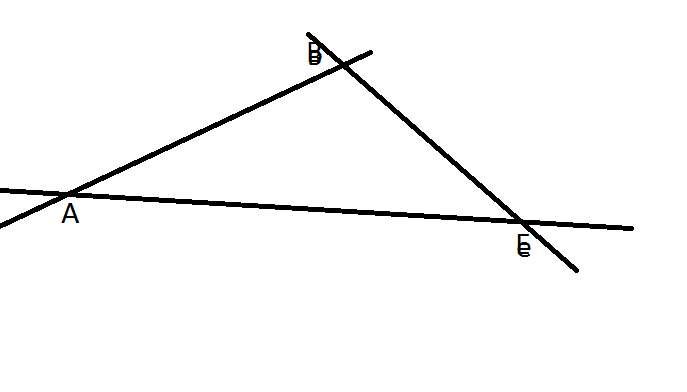 __ В начальных классах вы научились измерять отрезки. А как измерить угол ? Оказывается ,есть такой инструмент ,называется он транспортир . С его помощью и измеряют величину угла. Величина угла измеряется в градусах. Начертите любой угол и приложите к нему транспортир так ,чтобы :а) вершина угла совпала с черточкой -серединой основания транспортира ;б) одна сторона угла совпала с основанием транспортира ,соотв.  0⁰. Вторая сторона угла укажет на шкале угол в градусах.учащиеся тренируются в измерении углов.-среди всех углов выделяется прямой угол. прямой угол содержит 90⁰ . По отношению к нему остальные углы делятся на две группы : острые углы -меньше 90⁰ , тупые углы -больше 90⁰. Угол , равный 180⁰ , называется развернутым.ЗАДАНИЕ 2.а)Начертите у себя в тетради все виды углов. Определите с помощью транспортира градусную меру острого и тупого углов.б) Начертите у себя в тетради произвольный четырехугольник. Измерьте все его углы и определите их вид.  3. Итог урока.  -С какой геометрической фигурой мы сегодня   познакомились ? С помощью какого инструмента и как можно измерять величину угла ? Какие виды углов вы знаете ?4.Домашнее задание.             Д.М., с104-105; № 360 ,366,367.       _                                                                                